POZVÁNKAVzdělávací program pro uchazeče o grant – I.Interní grantový programStartKdy a kde : část – 26.6.2020. v učebně SP2část – 4.9.2020 ve velké posluchárněNový interní grantový program Start je určen studentům                            doktorských studijních programů na UK.Program prezenčního vzdělávání:Základní informace ke grantovému programu STARTPříprava návrhu projektuRozpočetRealizace projektuZměny v projektuHodnocení návrhů projektůDokladování ze strany řešitelského týmuInformace o kontaktech v zahraničíOtázky k řešení a diskuzeTrváni vzdělávacího programu: 6 hodinReg. číslo projektu: CZ.02.2.69/0.0/0.0/19_073/0016935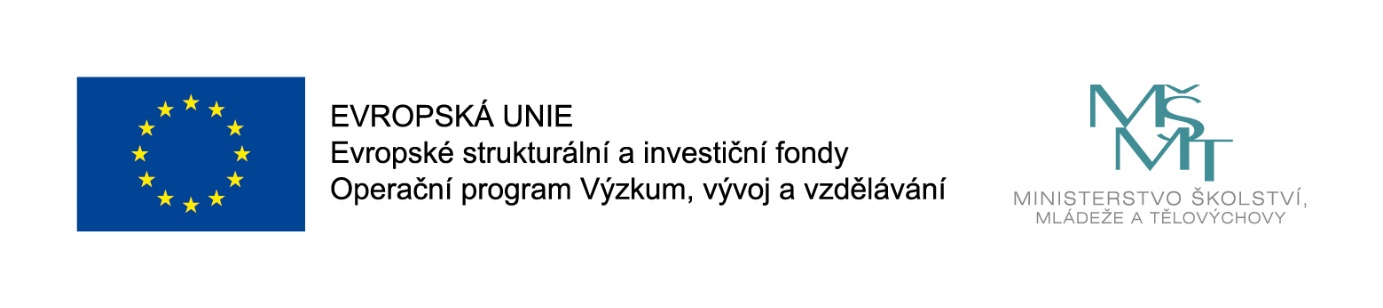 